Hello everyone,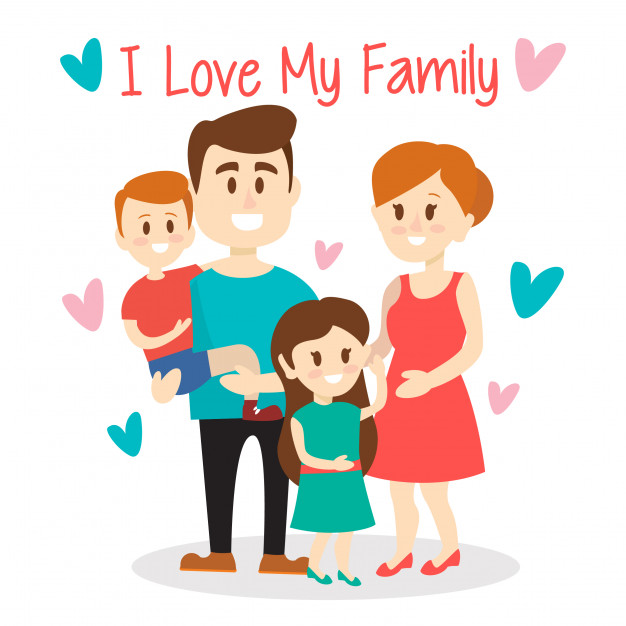 Ten tydzień jest wyjątkowy, ponieważ obchodzimy w naszym kraju Dzień Mamy i Taty.  Co roku dzieci przygotowując piosenki, czy wiersze dla rodziców dziękują im za cierpliwość, miłość, czas wspólnie spędzany. Okażmy rodzicom wielką wdzięczność, pomóżmy im w codziennych porządkach, pozwólmy odpocząć.Rozpoznawanie i nazywanie członków rodziny to temat, który podejmujemy na początku każdego roku szkolnego. Poniżej przedstawiam link i krótką opowieść o rodzinie. Słuchajcie, powtarzajcie i ćwiczcie piękną wymowę.                                         https://youtu.be/3Qt6ubIPT9w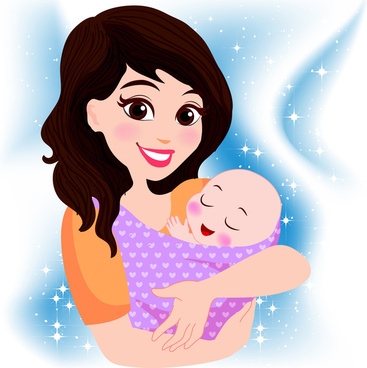 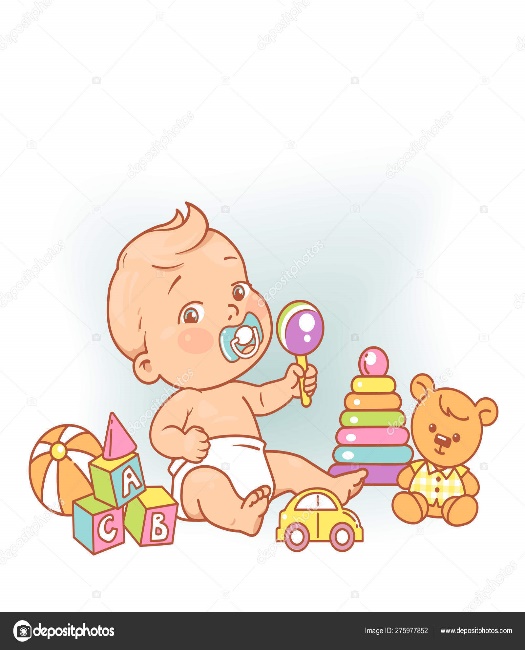                 mummy                                                            baby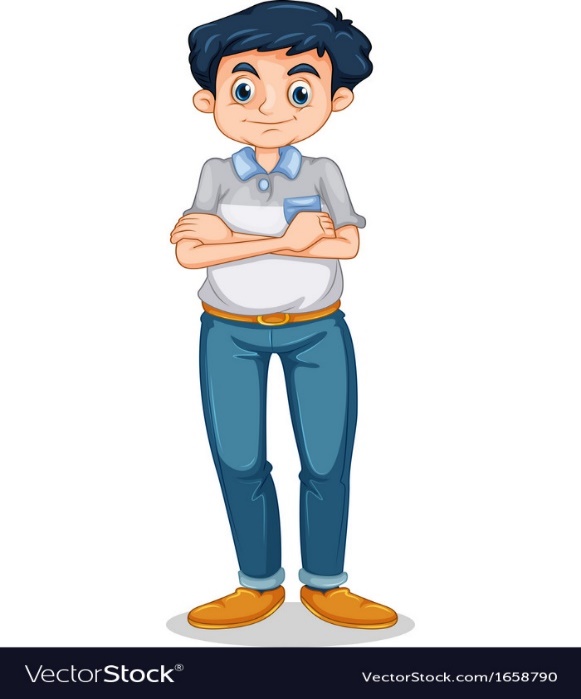 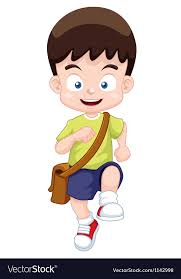                     daddy                                                                        brother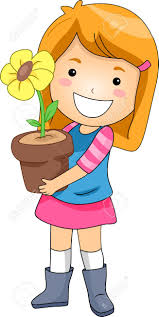 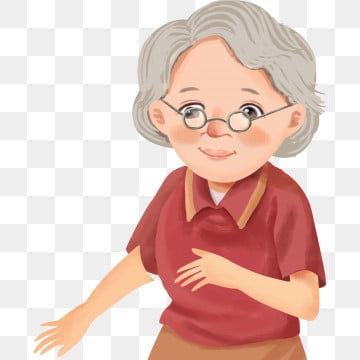                sister                                                                               grandma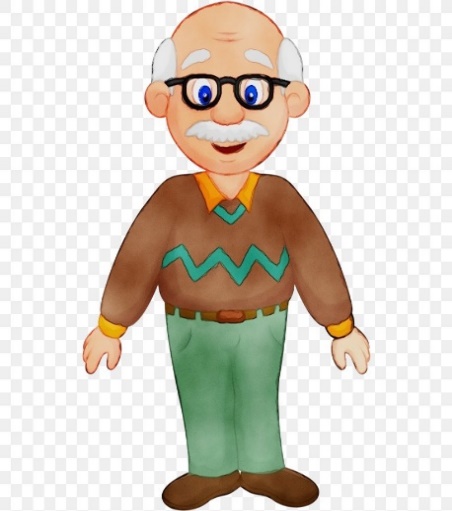                                                            grandpa                                 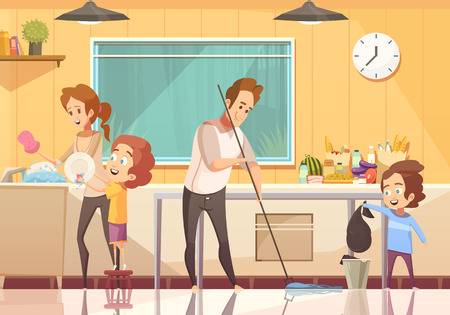                                         Let’s help them to tidy up the mess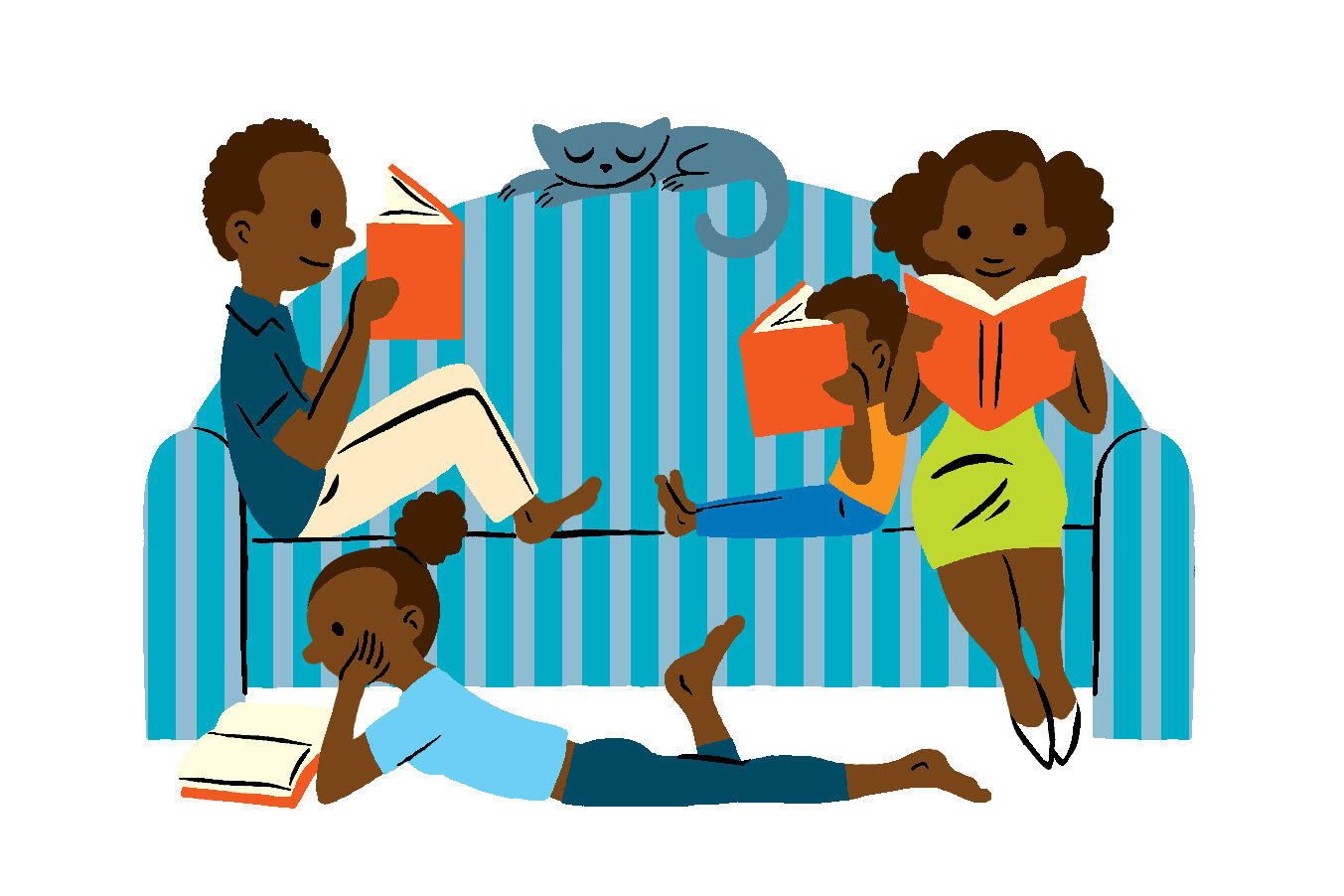                                            Let them sit down and have some rest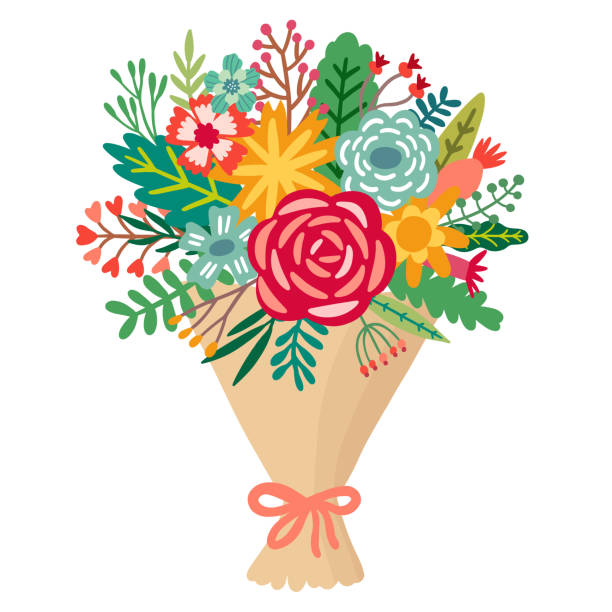 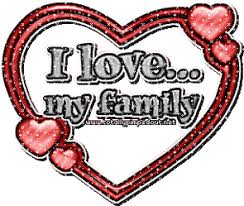 		flowers 	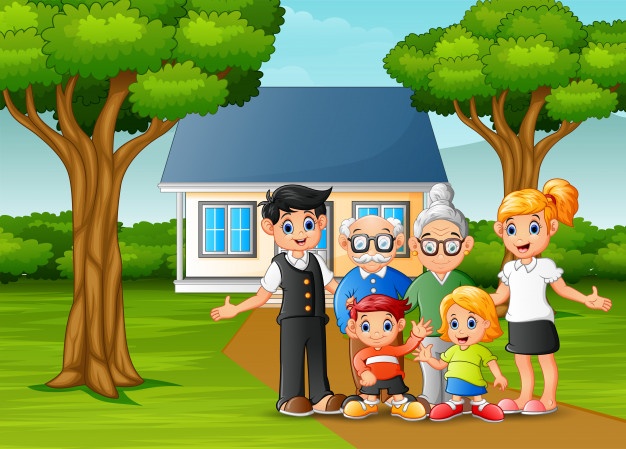                                            A happy familyKochani, poniżej piosenka pt. „I love my family”.  – Kocham moją rodzinę.https://www.youtube.com/watch?v=d_WQEw13TCo&feature=emb_titlePoniżej krótka lekcja i opowieść o rodzinie prezentowana przez bohaterów dobrze nam znanych Steve i Maggie.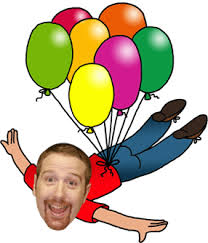                                 https://www.youtube.com/watch?v=VvrG4JguNQkHappy Mother’s Day.A przy tej piosence potańczycie i rozruszacie swoje ciało, wykonujcie czynności, które pokazuje wykonawca. Mam nadzieję, że będzie się Wam podobała.Clap your hands – klaśnij w dłonieStomp your feet – tupnij nogamiJump up and down – podskocz w górę i dółTouch your elbows – dotknij łokciTouch your knees – dotknij kolanTouch your toes  - dotknij paluszków u stópNow your freeze -  teraz stań nieruchomoTouch your hipbons – dotknij bioderTouch your wrist – dotknij nagarstkówBlow a kiss – prześlij całus                                   https://www.youtube.com/watch?v=RQ-h6WCVm6Q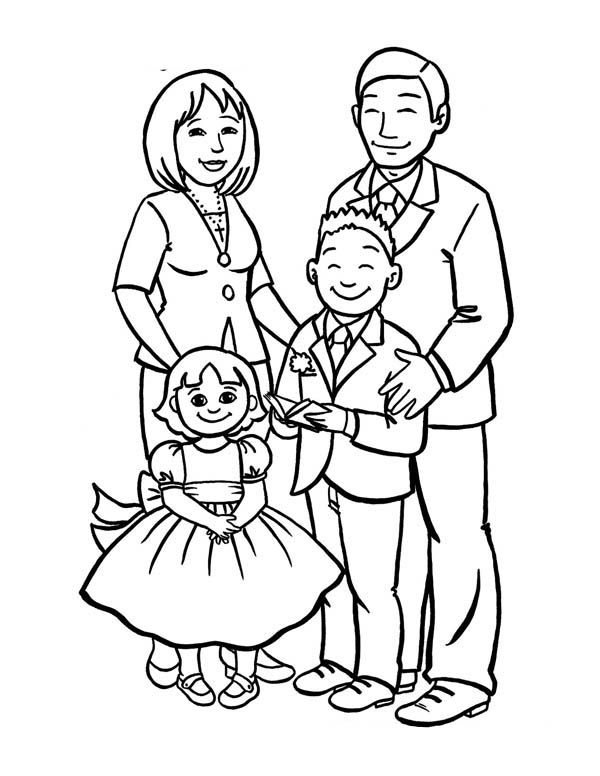 Drodzy Rodzice, Wszystkiego najlepszego życzę z okazji Waszego Święta. Radości z każdego dnia, miłości od ludzi i oczywiście pociechy z wspaniałych dzieci.Pozdrawiam i życzę wytrwałości do znoszenia trudności, które musimy pokonywać. Pamiętajcie nie jesteście sami. Macie swoje cudowne RODZINY.                                                                                                 Anna Jasińska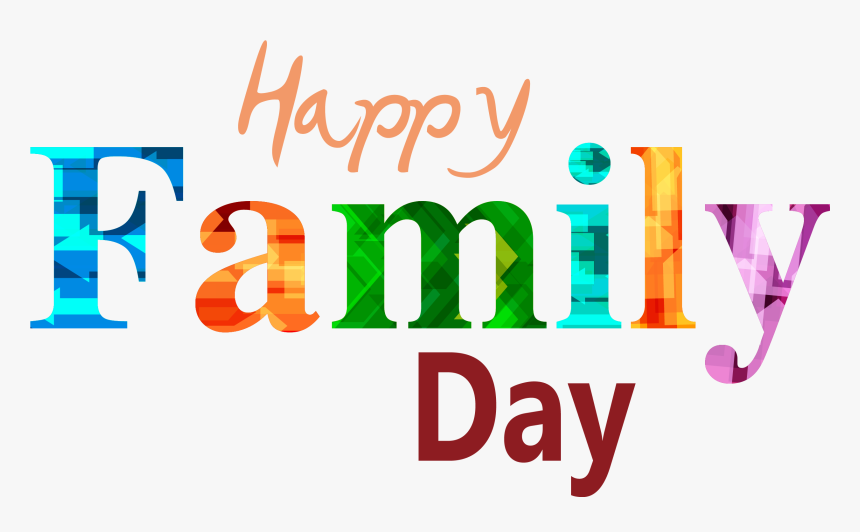 Źródła grafik:https://www.freepik.com/premium-vector/i-love-my-family-cute-illustration_2620277.htmhttps://www.kindpng.com/imgv/xxbwbw_transparent-happy-family-png-happy-family-logo-hd/https://www.pinterest.cl/pin/749638300451584553/https://webcomicms.net/clipart-9619745-mom-and-baby-cartoonhttps://pl.depositphotos.com/275977852/stock-illustration-little-baby-boy-play-sitting.htmlhttps://www.vectorstock.com/royalty-free-vector/boy-running-vector-1142998https://www.vectorstock.com/royalty-free-vector/a-father-standing-vector-1658790https://clipartstation.com/kid-clipart-4/https://pl.pngtree.com/free-png-vectors/grandmahttps://favpng.com/png_view/angry-grandma-grandchild-grandparent-cartoon-drawing-grandchild-angry-grandma-png/SA6bViW9http://www.wowenglish.pl/polish/https://www.clipart.email/clipart/father-household-chores-clipart-327317.htmlhttps://www.nytimes.com/guides/books/how-to-raise-a-readerhttps://www.freepik.com/premium-vector/cartoon-family-front-house-yard_4452868.htmhttps://gfycat.com/pl/goodtemptingcoot